От семи до десяти (записки школьника эпохи СССР)       Я, Москвин Олег Вячеславович родился в послевоенном Ленинграде, в 1946 году. Мои родители приехали в Ленинград задолго до войны: мама в 1927 году, а папа в начале 1930 год, поступать в ЛАДИ (Ленинградский автодорожный институт), который он спустя четыре года закончил по специальности инженер-строитель мостов и дорог. Моя же мама, которая была моложе отца на тринадцать лет, также получила высшее образование, но уже в другой области, гуманитарной, поступив в 1-й медицинский институт им. И.П. Павлова в 1933 году, который она закончила летом 1939 года, незадолго до начала советско-финской войны. Собственно говоря эта военная кампания и явилась причиной их знакомства. Отец, призванный в 1939 году из народного хозяйства, командовал 11-тым военно-дорожным батальоном (ВДБ), а мама, как военнообязанная, была назначена туда же младшим военврачом. По окончании советско-финской войны в 1940 году они создали семью, а в марте 1941 года родился мой старший брат Владимир.    Вплоть до 1949 года наша семья проживала в Куйбышевском районе Ленинграда, сначала на улице Жуковского дом 5 кв.15, совсем рядом с больницей, а затем некоторое время на Невском проспекте дом 75 кв.1, в квартире моего деда по материнской линии. Понятно, что в моей детской памяти многие эпизоды того периода жизни тоже сохранились, я все-таки в своих записках буду, в основном, касаться своей учебы в начальной школе.Предисловие. Похороны И.В. Сталина         Свое повествование я хочу начать с 9 марта 1953 года, когда мы два брата, первому, старшему, было 12 лет, а мне младшему, осенью того же года должно было исполниться только семь, оказались вместе на Дворцовой площади Ленинграда. В этот траурный день по всей стране люди собирались, чтобы проститься с тем, кого называли Отцом народов, Учителем и Вождем. Вот и мы с братом, непонятно каким образом, оказались в людской толпе, стоявшей на площади, которая находилась недалеко от дома, где мы в ту пору жили. Где в этот момент были наши родители, и как мы, два мальчика отправились одни на траурный митинг, я не понимаю и до сих пор. Помню только то, что на площади стояли люди, в какой-то момент все сняли головные уборы, а мы с братом не сняли: в тот мартовский день было холодно. Это вызвало удивление и наверно возмущение, стоявшей рядом с нами соседки по коммунальной квартире. Она пристально смотрела на нас с братом, но мы так и остались в головных уборах. Все остальные события этого дня я теперь знаю из рассказа моего старшего брата Владимира. Так что предоставлю слово ему.      Рассказывает мой брат - “Когда митинг закончился, то толпа, занимавшая всю Дворцовую площадь, пришла в движение и нас понесло вместе со всеми. Выбраться из толпы не было сил. Рядом, через дорогу, находился Александровский сад, обнесенный высокой оградой. Сейчас сад лишен этой ограды, она была демонтирована в 1970 году. Так вот, толпа прижала меня и Олега к ограде и, возможно, нас и задавили бы, если бы какие-то мужчины не затолкнули нас через калитку в сад, так мы и остались живыми и невредимыми.”           Детская память на редкость избирательна, и я лично ничего такого не помню. Вот собственно и все об этом событии, если не считать того, что подробности дня 9-го марта я узнал через 60 лет.Глава 1. В первый классЛето 1953 года я с мамой и моим   старшим братом Владимиром проводили   в поселке Рощино, на Карельском перешейке. В октябре мне исполнялось 7 лет, и я должен был пойти в первый класс. Существовало правило, по которому следовало посещать школу только своего района и к тому же, ближайшую от дома. Всем этим требованиям отвечала школа №239 Октябрьского района Ленинграда, известная   как школа со львами, расположенная в особняке Лобановых-Ростовских, на Адмиралтейском проспекте дом 12. В последних числах августа я с мамой отправился записываться в первый класс. Как сейчас помню: стоим мы с мамой в вестибюле, украшенном колоннами из черного камня, я держу ее за руку и внимательно слушаю, что говорит строгая женщина-директор. "Сколько лет Вашему ребенку?" - спрашивает она. "В октябре исполнится семь" - отвечает мама. "Ну тогда приходите через год, по правилам в первый класс надлежит принимать детей, которым на первое сентября уже исполнилось семь лет"- продолжает директор. Я был домашним ребенком и радостно вздыхаю: еще один год можно не ходить в школу.      Строгая женщина-директор – это Мария Васильевна Матковская. Она стала директором женской 239-й школы Октябрьского района Ленинграда в 1950 году и работала в этой должности вплоть до 1976 года. А до этого были другие должности - заведующая РОНО, заместитель председателя Ленинградского горисполкома, член Ленинградского горкома партии. При ее активном участии и руководстве в 1962 году школа стала физико-математической.Матковская Мария Васильевна 1904-1985гг.       Наступило 1-ое сентября 1954 года. Утром мама провожает меня в школу. Первоклашек у входа встречают старшеклассники и, спросив в какой именно класс они записаны, провожают. Я был записан в 1-й Б класс, но провожающая меня старшеклассница по ошибке привела меня в 1-й В. Ошибка обнаружилась только после переклички, за мной и еще двумя-тремя ребятами, пришла учительница. Ее звали Александра Ивановна Соловьева. С первого по третий класс начальной школы она стала вести у нас все предметы, за исключение пения, физкультуры и рисования. К сказанному следует добавить, что 1954-й год был знаменателен еще и тем, что после десятилетнего перерыва было снова введено совместное обучение мальчиков и девочек, а также школьная форма. Не могу понять и до сих пор, почему мы с мамой пошли записываться в 239 школу, ведь на тот момент она еще была женской. Ведь была же и мужская школа №225, которая в ту пору находилась в Доме Мятлевых, что на Исаакиевской площади угол Почтамтской! Глава 2. Школьная форма, обувь, прически         Надо сказать, что школьная форма у девочек существовала и до 1954 года. Она представляла собой платье коричневого цвета со стоячим воротничком, повседневный фартук чёрного цвета (парадный, он же выходной, был белого цвета), простые чулки и туфельки. Стоячий воротничок платья был оторочен   кружевным сменным воротничком. Эта форма во многом повторяла старую гимназическую форму, а вот у мальчиков до 1954 года не было никакой особой формы. Что же собой представляла эта "новая" форма для мальчиков? Дело в том, что и тут не обошлось без заимствования. Форма была пошита из фланели серого цвета, очень мягкой на ощупь. Новая, она в начале почему-то, пахла керосином. Форма состояла из гимнастерки с отложным воротничком, брюк на выпуск и фуражки с эмблемой. Ко всему полагался ремень из пластиката чёрного цвета. На пряжке ремня была выбита буква Ш в обрамлении из дубовых листьев. Эмблема на фуражке повторяла эмблему на ремне. Цена этой формы на тогдашние деньги 65 рублей. Форму из фланели носили ученики начальной школы, т.е. 1-3 классов. Для старшеклассников форма была пошита из тонкого сукна и также была серого цвета. Одно отличие: воротник у гимнастерки был стоячей формы. Ну и стоила такая форма дороже, 85 рублей. Для многих, если не для большинства ребят, школьная форма была единственной одеждой, в которой они пребывали практически целый день.          А теперь о прическах первоклассников и первоклассниц. Девочки должны были носить косы, в которые вплетали ленточки чёрного или коричневого цвета, а мальчиков стригли "под ноль". Объяснялось это требованиями гигиены, но и тут могли быть вариации. Мальчиков можно было стричь, оставляя небольшую чёлку, ну а остальная голова "под ноль".Что касается обуви, то так называемой сменной обуви не было. В школе ходили в том, в чём и на улице и это касалось как мальчиков, так и девочек. Все жили скромно и лишней пары обуви ни у кого не было. Весной и осенью, когда на улице было сыро, надевали галоши. В школьном гардеробе их снимали и хранили на вешалке, в специальных мешках, сшитых родительскими(мамиными) руками из чёрного или синего сатина. Чтобы мешки не путались, их подписывали или же делами нитяную вышивку. Например, Москвин Олег 1-й Б класс. Несмотря на это конечно была, и путаница с этими мешками, да и озорничали некоторые ребята, нарочно меняя мешки на вешалке. Из зимней обуви носили валенки, опять же с галошами или суконные боты на резине, которые надевались прямо на ботинки и застёгивались металлической пластинкой. Надо сказать, что такие же боты носили и взрослые, называя их между собой - "прощай молодость". И у меня были боты, но я очень не любил их надевать. Со стороны мальчик, ученик начальных классов выглядел так. На голове форменная фуражка с известной уже эмблемой, в одной руке портфель, в другой руке мешок с галошами. Ранцев в ту пору ещё не было и поэтому некоторые, небольшого роста мальчики и девочки, чуть ли не по асфальту волокли свои портфели. Зимой портфели можно было использовать следующим образом. В Александровском саду, который в моём детстве назывался сад Трудящихся, зимой устанавливали деревянные горки, которые заливались водой. Так вот некоторые озорники использовали свои портфели, чтобы скатываться с этих самых горок. А весной или ранней осенью пара портфелей заменяла для ребят, играющих в футбол, ворота.Глава 3. Школьные   принадлежности и школьная мебель.     К школьным принадлежностям в первую очередь, конечно, относился портфель со всем его содержимым. Что же носил с собой в школу первоклассник?  Это букварь, прописи, тетради для письма и чистописания и, конечно, пенал. Позднее к выше перечисленному добавились учебники русского языка, арифметики, родной речи. Хочу подробно   остановиться на таком предмете, как пенал. Сейчас очень немногие представляют, что это такое. А это был футляр из дерева, покрытый лаком, плоский или круглый, и с открывающейся крышкой. В пенале были: ручка-вставочка с пером №11, точилка для карандашей, перочистка, стирательная резинка, запасные перья, карандаш. Ручка-вставочка называлась потому так, поскольку представляла собой деревянную крашеную палочку с металлическим держателем для пера. Перочистку обычно мастерили сами из фетровых кружочков и сшивали их вместе, закрепляя пуговицей. Если был урок рисования, то ещё приносили с собой цветные карандаши или акварельные краски с кисточкой. По поводу перьев для письма. Как я уже указал выше, это были перья определенного номера. Например, запрещалось писать дореволюционным пером №86, которое было очень похоже на перо №11. Этими перьями мы писали в первом и во втором классе. Они позволяли проводить так называемые " волосяные линии" и линии " c нажимом". В третьем классе писали в тетрадях, используя перо №15, которое ещё называли "уточкой". Отличникам разрешалось писать "уточкой" с конца 2-го класса, но таких было немного. Ручку держали тремя пальцами: большим, средним и указательным. Причем указательный использовался для нажима. Мы даже упражнялись в этом, разрабатывая пальцы правой руки. Для письма использовались чернила фиолетового цвета. Красными чернилами пользовалась учительница, проверяя наши тетради и выставляя оценки. Чернила хранились в чернильницах, вставленные в специальные углубления в партах. Их заправляли специальные служительницы, которых мы все, ученики и учителя, называли "нянечками". Дома у каждого школьника была чернильница-непроливайка, из которой чернила не проливались, тем самым предохраняя как одежду, так и тетради. Хотя не у всех это получалось... Сидели мы в классе за партами, выставленными, как правило в три ряда, колонками. Колонки имели свои номера с первой по третью. В каждой колонке был старший по колонке. Как выглядела парта, сидя за которой, мы ученики начальной (да и не только начальной) школы, провели годы? Она была полностью деревянной, с откидными крышками, чёрного цвета. Сидеть за партой надо было прямо, положив обе руки на откидную крышку. Если учительница задавала вопрос, и ученик знал ответ, то следовало поднять правую руку, согнув её в локте. Просто поднять руку вверх не разрешалось.Школьная грифельная доска была также чёрного цвета, с прописями для письма. Писали мелом, обернутым в бумажку, а стирали написанное влажной тряпкой. Подготовить доску к уроку, проверить наличие мела, смочить тряпку, всё это обязанности дежурных по классу. Выбирался также и санитар класса, который носил повязку с красным крестом. Его задачей была проверка чистоты рук у ребят при входе в класс, перед началом занятий. Мой школьный приятель, Серёжа Андрианов, был у нас таким санитаром. Я ещё не сказал, о числе учеников класса. Были классы, где число учеников достигало 40 человек. Мы были из послевоенного поколения, 1946-47гг. рождения. А после войны была высокая рождаемость, хотя семьи с двумя детьми встречались не часто. И вот тут надо перейти к другой главе, где я расскажу о предметах, изучаемых в начальной школе и о таком понятии, как сменность занятий. Надо сказать, что в 1947 году на экраны страны вышел фильм И. Фрэза "Первоклассница", который в определенной мере может служить пособием по начальной школе советского периода. Глава 4.  Школьный день, продолжительность учебной недели, сменность, задания на дом.     Урок длился 45 минут, затем следовала маленькая перемена, затем снова урок. И так от 9-ти утра до часу дня. В промежутке существовала и большая перемена. Но о ней чуть позже. Поскольку учащихся было много, приходилось вводить вторую смену. Итак, первая смена от 9-ти утра до часу дня, а затем вторая смена от двух часов дня до 6-ти вечера. Чтобы соблюсти справедливость, смены менялись каждые две четверти, то есть через полгода. Учились шесть дней в неделю, включая и субботу. Впрочем, и рабочая неделя у взрослых также была шестидневной.       Как я уже ранее отмечал, все предметы за исключением рисования, пения и физкультуры, вела наша единственная учительница Александра Ивановна. В качестве задания на дом, нам нужно было повторить письменно и устно, то что мы успели пройти на уроке. Хочу отметить особенную деталь, касающуюся, впрочем, только урока физкультуры. Физкультурная форма состояла из белой футболки с рукавами и сатиновых трусов черного или синего цвета. На ногах, так называемые "спортсменки". Если мальчик по какой-либо причине забывал дома форму для физкультуры, то его наказывали следующим образом: ставили в конец шеренги, которая следовала в физкультурный зал, да еще и снимали форменный ремень. То есть он был как бы арестованный, сидел в зале на скамейке и смотрел, как занимаются другие. Переодевались перед уроком физкультуры у себя в классе: переодевалок не было.Глава 5.  Школьный завтрак   на перемене   между уроками. Завтракали учащиеся на большой перемене, которая длилась 15 минут, не выходя из класса, сидя за партами. Из портфеля доставались бутерброды, завернутые в газету. Всегда две штуки и изредка к ним ещё и яблоко. Как правило бутерброды были с маслом, сыром, колбасой, у кого что было. У некоторых были просто два кусочка хлеба с маслом, а у некоторых и этого не было. Запивать съеденное надо было водой из бачка, который стоял в коридоре на табуретке. К бачку на цепочке было прикреплена кружка для питья. Так было, кажется, до 1956 года, когда в школах открылись буфеты для учащихся. Чем же потчевали в этих школьных буфетах? Каждое утро родители стали мне давать на завтраки деньги в сумме одного рубля (дореформенные деньги). Тогдашний рубль представлял собой банкноту светло-коричневого цвета большого размера. А что же можно было купить в буфете на этот рубль? Ассортимент долгое время был незамысловатый: винегрет за 45 копеек и пончик за 55, итого рубль. Правда добавился титан с кипячёной водой, вот и всё. Позже, когда стали появляться группы продленного дня, появились талоны на обед, горячие блюда и прочее. Чтобы не стоять у дверей столовой, где дежурили старшеклассники, мы придумали следующую тактику. Поскольку организованную группу пропускали без очереди, мы в классе "сколачивали" такую группу и к столовой подходило нас уже 4-5 человек. Там быстро пристраивались к очереди, и тем самым сокращали время на ожидание.Глава 6. Игры и внешкольное времяпрепровождение.       Многие ребята, с которыми я учился с 1-го по 3-й класс начальной школы, жили по соседству на Адмиралтейской набережной или в переулках: Черноморском, Керченском, Азовском. Там, да еще и во дворах, мы проводили все свое свободное от занятий в школе время. В какие же игры играли школьники середины пятидесятых годов?  Играли в прятки, в “войну”, гоняли мяч, если таковой был. Была еще игра в мяч под названием штандер, лапта с самодельными битами, пускали бумажные самолетики, играли в “ножички”, фантики. Долгое время в Черноморском переулке были складированы чугунные трубы большого диаметра, оставшиеся после ремонта канализации. И вот там тоже было одно из наших мест для игр. Никто и не думал, что, прыгая с трубы на трубу можно упасть и расшибиться.       В моем дворе, а это дом №12 по Адмиралтейской набережной, в подвале находилась макетная мастерская, где мы, ребята, часто выпрашивали обрезки реечек, плексигласа и прочее для своих игр. Из этого подручного материала, да еще из пластилина, мы мастерили “батискафы”, которые запусками на веревке с набережной в Неву. В 1957 году на экраны вышел фантастический фильм “Тайна двух океанов”, который дал пищу для детской фантазии. Особенно в этом отличились мои приятели Сережа Андрианов и Лёня Рыбкин. У первого был отцом вырезан водолаз из цельного куска дерева, а у второго “батискаф” из деталей металлического конструктора, пластилина и плексигласа. С прогулками на Адмиралтейской набережной, вдоль Невы, у меня был связан один случай, который произошёл поздней осенью 1954 или 1955 годов. Днем, после школы, я гулял один по набережной, из знакомых ребят никого не было. Проходя мимо спуска к Неве напротив дома №10, я увидел следующую картину. На гранитных камнях спуска, упираясь ногами в металлическую скобу для швартовки шлюпок, пожилой мужчина, пытался помочь двум молодым женщинам, оказавшимся в воде. Он подал им свою трость с изогнутым концом, за которую они уцепились, поэтому и держались на плаву. Боковым зрением увидев меня, старик закричал: - “Мальчик, беги и зови на помощь, здесь тонут люди.”. Я побежал обратно и встретив женщин с колясками, прогуливавших своих детей, обратился к ним: - “Тетеньки, помогите, там тонут люди”. Когда женщины были спасены, они еще долго отогревались, ожидая такси, сидя в помещении красного уголка, который располагался в нашем подъезде. Сидели в своих пальто, насквозь промокшие, но живые!        Еще одним местом детских прогулок и игр был так называемый “собачий переулок”. Вообще то он назывался Адмиралтейский проезд, и был расположен между военно-морским училищем им. Ф. Дзержинского и Александровским садом. Но поскольку туда водили на прогулку своих питомцев немногочисленные “собачники”, мы, ребята, и прозвали его так.         У моего приятеля Сережи Андрианова дома был диапроектор и целая коробка из-под обуви, полная коробочек с диафильмами. Иногда мы просили Сережу показать эти диафильмы. Тогда мы шли к нему домой, а он просил свою маму (мы ребята, звали ее тетя Неля, а по-взрослому – Нинель), показать нам кино. На стену вешалась наволочка, выключался электрический свет и вот уже на экране сказочные герои, зверушки и т.д. Но были диафильмы, которые представляли собой укороченные версии художественных фильмов, например, “Повесть о настоящем человеке” или какие-нибудь спектакли. Это было по-настоящему занимательное и полезное время препровождение, да и телевизоров тогда еще не было. Надо сказать, что пленка для диафильмов изготовлялась из целлулоида и очень хорошо горела. И мы, ребята, использовали это свойство пленки, делая так называемые “поджиги” или “дымовухи”. Делалось это так: брался кусочек плёнки, заворачивался в бумагу и поджигался. После того, как начинался процесс горения, надо было потушить каблуком горевший сверток, который начинал отчаянно дымить. Делалось это обычно где-нибудь на лестничной площадке, вызывания законное негодование жильцов квартир. В Черноморском переулке еще с послевоенных времен сохранились деревянные сарайчики, в которых жители домов хранили всякое свое барахло. Истинное назначение этих сарайчиков я и до сих пор не знаю. Может быть они служили хранилищем для дров, но в мою пору в домах уже было паровое отопление. Так или иначе они еще долгое время лепились к кирпичному забору, отделявшему переулок от территории военно-морского училища им. Ф. Дзержинского. По крышам этих сараев мы тоже лазали, вызывая раздражение их владельцев. Были еще одни, совсем небезопасные игры или увлечения, а именно: покупался коробок спичек, сера с головок соскабливалась и заталкивалась в ненужный ключ от шкафа или комода. Потом брался подходящего диаметра гвоздь, вставлялся в ключ и по нему ударяли камнем или чем-нибудь тяжелым. От удара сера воспламенялась, а сам ключ с шумом разрывало!        Зимой играли в снежки, катались на лыжах. Когда замерзала Нева, то катались на льду реки, но лед не всегда был там ровный. Катались на конках, которые назывались “снегурочки”. У них были толстые (широкие) полозья и малышне легче было кататься. “Снегурки” крепились при помощи веревок и специальной деревяшки к валенкам, которые мы все носили зимой. Мне же папа купил коньки, типа хоккейных, на которых я безуспешно пытался научиться кататься, да так и не научился до сих пор! Ходили мы и в Александровский сад, где зимой устанавливались горки и катались с них, кто на санках, а кто и стоя на ногах, уцепившись друг за друга.        В нашей жилконторе существовала буквально одна настоящая лошадиная сила, старая лошадка, которая зимой использовалась для вывоза снега. Ее запрягали в сани, на которые дворники наваливали снег, а возница, дворник дядя Саша, страшный матерщинник, вывозил снег на набережную Невы, сваливая его за парапет. Тогда еще практиковался такой способ уборки снега. Этот дядя Саша был еще известен тем, что у него были огромные наручные часы на кожаном ремешке. Когда я спросил у своего школьного приятеля Жени Баранова, по прозвищу “баран”, откуда у дворника такие часы, Женя ответил, что когда-то дядя Саша работал на Кировском заводе, а там делали танки. Так вот это часы с танка. А как они оказались у него, Бог его знает!Так вот возвращаясь к дворнику дяде Саше…. Нам ребятам было заманчиво прицепиться сзади к саням, нагруженным снегом и так прокатиться, пока дядя Саша не заметив нас, начинал ругаться последними словами, и нахлёстывать бедную лошадку, придав ей максимальное ускорение.      Летом часть ребят уезжала из города, на “дачу”, а точнее к родственникам в деревню, кто-то в пионерский лагерь, но многие оставались в городе. У моего приятеля Сережи Андрианова был велосипед “Орленок” и мы часто в сопровождении его отца, катались по набережной или шли кататься на Дворцовую площадь. Площадь тогда была вымощена камнем, который назывался диабаз. Диабазом был вымощен и Республиканский проезд, соединяющий начало Невского проспекта и Дворцовую набережную.Глава 7. Приём в пионеры: торжественное обещание, пионерский галстук (простой и шелковый), звеньевые, совет отряда.        Когда школьникам исполнялось 10 лет, их принимали в пионеры. Делалось это всегда весной, 22 апреля в день рождения В.И. Ленина. Наиболее отличившихся ребят принимали в пионеры уже в конце 2-го класса. Я к таким отнесен не был, поэтому и был принят в третьем классе. А во втором классе в пионеры приняли Лёню Рыбкина, Виталия Больберга, Сережу Андрианова, Таню Потехину, Куликову и кого-то еще. В пионеры полагалось готовиться. Во-первых, надо было выучить торжественное обещание, во-вторых красиво написать его на листе бумаги и снабдить рисунком. Я, например, цветными карандашами нарисовал пионерский барабан и горн. Потом нужно было купить пионерский галстук, он был красного цвета шелковый или сатиновый. Тот, что из сатина был подешевле. И вот наступал торжественный момент. Нас будущих пионеров выстраивали в большом коридоре школы, мы хором давали торжественное обещание, а потом старшеклассники повязывали нам, уже пионерам, галстуки. Минута была очень торжественная и запоминающаяся. Затем следовали слова: “Юный пионер, за дело Ленина-Сталина, за дело Коммунистической партии будь готов!”  А мы отвечали хором: “Всегда готовы!”. Классная пионерская ячейка была организована так. Были три пионерских звена, по числу колонок. Каждое звено возглавлял звеньевой. Звеньевые и председатель отряда составляли совет отряда. Их, как и председателя совета отряда, выбирали на собрании. У звеньевого на рукаве была одна нашивка, у председателя совета отряда две, у председателя совета дружины школы целых три! Честно говоря, я не очень помню пионерскую работы в третьем классе начальной школы. Видимо работа была не очень значимой, да и не все ребята, даже к концу третьего класса были пионерами. У нас в классе был мальчик по фамилии Жиголко. Его имя я сейчас точно не помню, кажется Эдик. Так вот у Эдика всегда были грязные руки, хотя санитар класса Сережа Андрианов ему делал соответствующие замечания. И вот мы с Лёней Рыбкиным решили выпустить стенгазету под названием “Колючка”, чтобы “пропесочить” этого Эдика Жиголко. Конечно, посвятить всю газету одному Эдику было бы расточительно, поэтому мы поместили в газету еще какие-то материалы. Газета была рукописная, снабженная цветными карикатурами, в том числе и на Жиголко. С Леней мы сочинили стишки про грязнулю Эдика. Вот они: “У Жиголко на ногтях выросли бананы”. Газету вывесили в классе тайком, после уроков, а утром следующего дня ребята читали наш с Леней “самиздат”. Почему “самиздат”? Да потому, что до этого в классе не было стенгазеты, а это был первый и последний номер. Почему не было продолжения, я уже и не помню. Наверно потому, что это была самодеятельность, не поддержанная руководителем класса. Ведь любая инициатива наказуема.Глава 8. Увлечения (хобби)      Повальным увлечением среди нас, учеников начальных классов было собирательство марок, причем особенно ценились зарубежные и колониальные. Марки выменивались, а также покупались и продавались на деньги, сэкономленные от завтраков. С другой стороны, как можно было экономить, когда тебе давали ровно один рубль в день на винегрет и пончик? И тем не менее, марки покупались. Марки колониальных стран были очень красивые. На них были изображены птицы, рыбы, животные, цветы. Если это были английские колонии, то обязательно был профиль королевы Елизаветы II. При продаже колониальных марок с рук, цены могли достигать полутора рублей. Как эти марки попадали к нам в страну, я не знаю. Точно помню, что в филателистических магазинах они не продавались. Я даже сейчас вижу эти марки с надписями: Кения, Уганда, Того, остров Питкерн. Очень красивыми были марки Тувы. Было до войны такое маленькое независимое государство на границе Алтая и Монголии. Марки Тувы тоже ценились, на них были изображены звери, птицы. Были они необычного вида – треугольные. Также были ценными и довоенные, конца 30-х годов советские марки, посвященные дирижаблестроению, перелетам через Северный полюс, достижениям пятилеток, городам, знатным людям. В “Доме книги”, что на Невском проспекте, на втором этаже был отдел, куда приходили любители марок. Мне же не разрешалось ходить без взрослых на Невский, хотя я иногда и нарушал это правило. Собирали мои сверстники также обертки от конфет или как их еще называли фантики. Были очень красивые обертки, например, от конфет “Мишка на Севере”, “Дюймовочка”, “Кара-Кум”, “Гулливер” и др. Надо сказать, дети, обладатели этих фантиков-оберток сами таких конфет в своей жизни и не пробовали, так как большинство населения жило скромно, а конфеты не были предметом первой необходимости. Эти же фантики часто использовались для игры, которая так и называлась – “игра в фантики”. Брали по фантику от каждого играющего, бросали их на землю, а затем щелчками пальцев надо было так исхитриться пододвинуть один к другому, чтобы потом, максимально раздвинув кисть руки, пальцами ухватить сразу два фантика. Кому это удавалось, тот и выигрывал, забирая себе фантик противника. Таким образом можно было пополнять свою коллекцию. Фантики также обменивались из расчета: один красивый на два других попроще, или как коллекционеры договорятся.Глава 9. Кое-что ещё из школьной жизни: подписка на займы, единственный концерт Печковского Н.К., немного из истории школьного здания.            В середине 50-ти десятых годов существовала практика подписки на займы восстановления и развития народного хозяйства страны. Все трудящиеся, как один, должны были подписываться на эти займы, то есть по сути своей в приказном порядке отдать часть своей годовой зарплаты. Если подписывались на 100%, то это означало, что труженик лишался одной месячной зарплаты, а вместо денег ему выдавали облигации займа, которые продать было нельзя. Через определенное время происходил тираж займа, и счастливчики могли рассчитывать на выигрыш. Ставки по этим займам, которые распространялись постоянно, были не высоки–2%. Вот и наши учителя начальной школы тоже участвовали, не по своей воле конечно, в этой кампании. Я помню, как-то, ведёт наша учительница Александра Ивановна урок, и тут входит то ли директор школы, то ли кто-то из её коллег. И спрашивает Александру Ивановну, на какую сумму она будет подписываться. Сейчас я не могу вспомнить цифру, но думаю, что менее чем на 100% подписываться было нельзя! Учителя же всегда получали скромное содержание и это был по своей сути, вычет из зарплаты.             Осенью 1956 года произошло следующее событие. После концертного турне по стране в Ленинград возвратился известный певец, народный артист РСФСР Печковский. В годы сталинизма он был репрессирован. В Ленинграде ему разрешили дать всего лишь один концерт на какой-то второстепенной сцене. Многочисленные его поклонники все-таки узнали где и когда состоится выступление. И в нашей школе кто-то из учителей тоже был об этом осведомлён. Я помню, что в классе, на листках в клеточку из ученической тетради “печатали” самодельные билеты на концерт, использую для этого официальный штамп школы. Теперь то я знаю, что в Кировский театр Печковского на работу не взяли, и этот выдающийся мастер сцены с 1958 года вынужден был вести кружок самодеятельности при Доме культуры им. А.Д. Цюрупы. Реабилитация Печковского оказалась неполной.           Теперь о здании, где размещалась наша 239 школа. Как я писал ранее, это здание принадлежало князьям Лобановым-Ростовским, но потом сменило своих владельцев. А с 1824 по 1917 год в здании находилось военное министерство Российской империи. Во всех помещениях был дубовый паркет, который сохранился довольно хорошо. Паркет натирался мастикой на водной основе. Почему-то всегда использовалась мастика только одного красного цвета. Мастику разводили в воде “нянечки-уборщицы” и веником наносили на паркет. Кто натирал паркет, я не помню. Помню только то, что при постоянной беготне ребят по коридорам, в воздухе стоял розовый туман из частиц мастики, оседавший потом на ученической форме.Глава 10. Воскресный день: утром на рынок, днем прогулка с родителями по ДЛТ, вечером “поход” в баню.         Каждое воскресное утро, в 10 часов мы с папой отправлялись на Сытный рынок покупать картошку. Для этого у нас была старая сумка-кошелка, которая вмещала ровно 10 кг. Рынок был на Петроградской стороне, и чтобы добраться до него мы с папой садились в трамвай №26, его остановка была на Республиканском проезде, прямо перед Дворцовым мостом. Стоил билет 30 копеек, мне как школьнику тоже полагалось иметь билет. Таким образом все “путешествие" на рынок обходилось нам в 1 рубль 20 копеек. На рынке картошкой торговали в основном колхозники из Псковской области, а также эстонцы в своих традиционных фуражках-восьмиклинках. Они были медлительные и говорили по-русски с заметным акцентом. Если отец расплачивался крупной купюрой, то продавец обязательно рассматривал ее на просвет. А вот сколько стоил один кг картофеля мне уже не вспомнить.          В середине пятидесятых годов в стране был только один выходной день – воскресенье. Понятно, что каждая семья его использовала по своему усмотрению: днем ходили, как правило, всей семьей в кино, более культурная и зажиточная (так говорили раньше) публика шла в театр или на концерт, но был еще один вид времяпрепровождения, как прогулка по ДЛТ. ДЛТ – это универмаг Дом Ленинградской Торговли, здание на улице Желябова, построенное в начале ХХ века для гвардейского экономического общества. Промтоварные магазины той поры по воскресеньям работами, выходной был в понедельник. И вот в воскресенье многочисленная людская толпа наполняла здание и почему-то все стремились войти через первый его вход, а второй вход всегда пустовал, хотя их и разделяло всего то метров двадцать. Загадку эту мне не разгадать и по сей день. Публика ходила по отделам, с этажа на этаж, но мало кто что-нибудь покупал. В 1954 году исполнилось 300 лет воссоединения Украины с Россией. По этому поводу на экраны вышел исторический фильм “300 лет тому…”, а в ДЛТ продавался памятный значок, посвященный этому событию. Однажды, увидев этот значок на втором этаже универмага, я попросил маму купить мне его, но цена по тем временам была большая – 8 рублей 50 копеек и от покупки пришлось отказаться. Для сравнения скажу, что батон белого хлеба стоил 1 рубля 55 копеек.          В воскресенье все ленинградцы, жившие в коммунальных квартирах без удобств, шли в баню. Бань было достаточное количество. Сначала мы ходили в баню на Фонарном переулке. Это старинная баня, где в ту пору еще сохранилась надпись – “Если б не баня, то все бы пропали!”. В фойе бани стояло изрядно поеденное молью чучело медведя. Говорили, что до революции он(медведь) держал в лапах серебряное блюдо. Так ли это, или просто легенда, но чучело я точно помню. Наверх, в отделения вела красивая многоярусная лестница с обнаженными, но прилично, женскими фигурами-светильниками. Отделения были с бассейном и без, но все с шайками для мытья. Причем круглые тазы-шайки для мытья тела, а квадратные для ног. Сидения были из мраморных плит, а сломавшиеся заменяли на цементные, с включением мелких камешков, так что сидеть на них было щекотно. В ларьке при бане торговали самым необходимым товаром, а именно: носки, чулки, расчески, гребешки для волос, мыло банное и туалетное, зубные щетки, зубной порошок, крем и прочий гигиенический товар, включая мочалки и веники. Также при бане была и парикмахерская, как правило там работали мастера невысокого класса. Поэтому значительно позже появилась шутка – “Где подстригался? В парикмахерской при бане? Тогда все ясно…” После открытия душевого отделения на Мойке, мы с папой и братом стали ходить туда. Это было чуть ближе к нашему дому, да и мыться под душем все-таки более удобно и гигиенично. Например, не было такого понятия, как банные тапочки. Билет в баню стоил не дорого и можно было мыться часами: воду никто не экономил. В бане можно было взять на прокат полотенце или простынь. В бане банщик, по вашей просьбе, приносил в кабинку пиво или лимонад. Папа пиво не пил, поэтому я старался всегда его упросить купить нам с братом лимонад, желательно черносмородиновый. В баню все мужчины ходили с чемоданчиками, а женщины с кошелками. Некоторые приносили с собой и веники, но это было в отделениях, где мылись из тазов. Туда же некоторые женщины, пришедшие с детьми, приносили из дома свои тазы. Считалось, что мыться из своих тазов гигиеничнее. Конечно в банях были очереди, и иногда мы возвращались из бани так и не помывшись: отец очень не любил стоять в очередях. И через неделю, не раньше, снова шли в баню. Очередь в помывочное отделение регулировал дежурный банщик, выкликая очередника следующим образом: - “Одного, пройдите!”. Ну а гардеробщик, подавая пальто, всегда его встряхивал, чтобы узнать, есть ли мелочь в карманах у клиента. Пальто подавалось в рукава, и одетый должен быть дать хоть какую-то мелочишку. Если мелочь не давалась, то гардеробщик строил на лице мину разочарования. Ведь это был его дополнительный заработок. Как правило на гардеробе работами инвалиды.Глава 11. Дворники, милиция и местные хулиганы            Адмиралтейская набережная дом 12/14, где мы жили – это самый центр тогдашнего Ленинграда. Одна часть дома - многонаселенные коммунальные квартиры, другая - общежитие Кировского завода. Уборку территории, прилегающую к домам, осуществляли дворники или правильнее сказать, дворничихи. Потому, что все они были женщины, приехавшие после войны в Ленинград из деревень. Исключение составлял только дядя Саша: он был и дворник, и конюх в одном лице. Никакой механизации не было и в помине: метла, лопата, лом и совок – вот и весь арсенал средств уборки. Летом добавлялась еще кишка для полива водой тротуаров. Только позже появились первые ТУМы – тротуароуборочные машины, трехколесные, с мотоциклетным двигателем и прицепной тележкой. В обязанности дворников кроме уборки входила еще одна, о которой хотелось бы рассказать отдельно. Ворота в арках домов в вечернее время закрывались. И чтобы попасть в наш внутренний двор после определенного часа, надо было пройти через парадную дома, перед которой сидела дежурная дворничиха. Она следила за теми, кто входил и выходил, а если кто-то из гостей забывал номер квартиры, то могла подсказать по фамилии, кто где живет. Иногда рядом с дежурной дворничихой стоял, любезничая с ней, участковый милиционер, или по-старому – квартальный. Была в народе такая поговорка: дворник – лучший друг милиции. Имелось ввиду, что дворник всегда в курсе местных событий и ему есть, что сообщить милиции в случае чего. О квартирных кражах мы и не слышали никогда. Да их и не могло быть в принципе: в коммунальной квартире всегда кто-нибудь да находился. Летом, правда, немного досаждали цыгане, которые ходили по квартирам выпрашивая деньги или одежду. При этом они представлялись не цыганами, а почему-то сербами. Это были исключительно женщины, которые так и говорили: мы не цыганки, мы сербиянки.               Вечером нас, ребят, дворники гнали домой, если игры на свежем воздухе слишком уж задерживались, и, конечно, родители следили за нами. Позже 10-ти вечера детей на улице не было, а если и были, то только с родителями. Не было никаких маньяков, хулиганов, пьяниц и подобных типов. Было ощущение безопасности. В мою бытность было такой понятие, как свой и чужой двор. И ребята, которые проживали в чужом дворе. Таким двором для нас, ребят, живших в домах №№10,12/14, был двор, а точнее дом №6 по той же Адмиралтейской набережной. Там были хулиганистые ребята, старше нас по возрасту и не учившиеся с нами в одной школе. И только один из нашего класса, Саша Хлюсталов, жил там. На нашей территории были свои хулиганы, братья Малинины. Самый младший был наш ровесник и его звали Славка, постарше был Толик, а как звали самого старшего, я не зная. Была еще у этих братанов и сестра. Вся эта публика жила в коммунальной квартире дома №10. Их мать была известная всем скандалистка, а ребята, Славка и Толик, периодически отсиживали срок в детской колонии. Со временем, Толик Малинин, "исправившись" стал петь в детско-юношеском хоре ленинградского Дома радио. Когда в конце 50-х годов у нас в стране стали появляться чешские мотоциклы Ява и CZ, старший из Малининых приобрел такой, и с форсом демонстрировал это “чудо техники” окрестным парням. Сейчас все это кажется каким-то смешным и не серьезным, но время тогда было такое.     Эту главу я хотел бы закончить описанием форменной одежды, которую носили дворники. Зимой дворничиха была одета в тулуп, валенки с самодельными галошами, из автомобильных камер, всегда оранжевого цвета, на голове платок. Также был одет фартук белого цвета, а на нем эмалированный жетон, кажется с номером жилконторы или что-то в этом роде. Обязательной принадлежностью дворника был свисток. Выдавались (и носились) ватники и ватные брюки, как зимняя одежда. Как выглядела летняя одежда дворника, как-то в памяти не отложилось, хотя помниться фартук одевался обязательно. Командовал дворниками управхоз, то есть управляющий хозяйством. Ребята, из числа местных хулиганов, всегда с ним здоровались. Это в первую очередь относилось к Славке Малинину.Глава 12. В Александровском саду          Как я уже писал ранее, не все ребята покидали город на время летних каникул. Те же, оставался вынуждены были занимать себя самостоятельно, ведь родители работали и не могли посвящать своим детям много времени. Местом для прогулок, как мы знаем, был Александровский сад. Летом в саду начинали торговать газированной водой и мороженым. Какие цены были на газированную воду? В зависимости от сиропа цена колебалась от 35 до 45 копеек. Можно было заказать и с двойным сиропом, что было чуть дороже. С мороженым сложнее, потому что был больший выбор: молочное в вафельном стаканчике, сливочное в вафельном стаканчике, брикет молочный, эскимо на палочке в шоколаде, сахарная трубочка, пломбир Ленинградский. Цены колебались от 95 копеек за молочный стаканчик до 2 рублей 50 копеек за пломбир. Но купить подобное лакомство было не всем дано. Денег на руках, у нас ребят, не было. Как же ребята, кто побойчее и попроще, выходили из этого положения? Рядом с Александровским садом находилось военно-морское училище им. Ф. Дзержинского. Курсанты этого училища летом какое-то время, пока не уезжали в лагеря, находились на казарменном положении в здании. Скучая, они, открыв окна, наблюдали за происходящим в саду. И вот ребята, те, кто побойчее, подходили ближе к окнам и кричали что-то вроде: "Дяденьки матросы! Давайте мы вам купим мороженое". После такого предложения курсанты связывали свои матросские ремни в одну длинную бечеву, цепляли к ней проволочную корзину для мусора, а корзине, в бумажке деньги на мороженое. Всё это сооружение осторожно опускалось вниз. Далее следовал такой диалог: - "Дяденьки, а можно мы сдачу оставим себе?" Курсанты соглашались, и ребята бегом отправлялись покупать мороженое. Проделав такую операцию несколько раз, ребята, на заработанные деньги, покупали себе самый дешевый молочный стаканчик и лизали его по очереди. Мороженое у продавщиц хранилось в специальных тележках на колёсиках. Для того, чтобы мороженое долго не таяло, в тележках держали сухой лёд или по-другому, замороженный углекислый газ. Сухой лёд при обычной температуре "парил". Так вот некоторые ребята просили у продавщиц: "Тётенька, дайте льда немного". Некоторые продавщицы давали маленькие кусочки, которые очень холодили руки и можно было даже обморозить их. Так зачем же ребятам нужен был сухой лёд? А вот для чего. Бралась бумажка, сворачивалась наподобие папиросы, внутрь клался маленький кусочек льда. Затем мальчишка брал это сооружение в рот и дул. Ничего неподозревающий взрослый человек думал, что мальчишка курит и начинал его ругать, как тебе, мол не стыдно, ты такой маленький, а уже куришь! Это доставляло несравненное удовольствие для шалуна.          Каждый год летом, на главной аллее, к статуи отдыхающего Геракла Фарнезского (скульптор Л. Шарлемань,1833г.), приезжал инвалид на коляске с ручным приводом. У него можно было померить свою силу при помощи механического прибора под названием силомер и измерить рост. И всё это за небольшие деньги. Каждую зиму несчастный Геракл подвергался надругательству: хулиганы, слепив снежок покрепче, стремились попасть статуе в причинное место, которое год от года становилось все меньше и меньше. Потом приходили реставраторы, всё восстанавливали до лучших времён. А еще летом, а точнее в майские праздники, в Александровском саду появлялся старик, который торговал самодельными детскими игрушками, так называемыми "раскидаями".  Раскидай -это такой шарик размером с крупную картофелину, сделанный из древесных опилок и заключенный в цветную бумагу. Раскидай многократно перевязывался крест-накрест нитками, снабжался дополнительно разноцветными бумажками, а в дополнении ко всему, к нему прикреплялась резинка, позволяющая раскидаем "пулять" в окружающих. Вот такая была незамысловатая игрушка для детей в моём детстве. Стоил раскидай какие-то копейки, но зато радости приносил много! Ещё одно воспоминание о Первомайских праздниках. Обязательным атрибутом этого весеннего праздника было воздушные шары. Редко, когда они были наполнены водородом или гелием, чаще всего - обычным воздухом. Продавали, одновременно надувая их, цыганки. И в зависимости от того, какого цвета шары они продавали, губы у них были или малинового цвета, или зелёного, а то и синего цветов! Примерно в эти же годы, в Адмиралтейском проезде стали появляться странные велосипедисты. Странные потому, что их велосипеды отличались от обычных. Вернее, сами велосипеды были обычные, дорожные, но владельцы их "модернизировали". С велосипедов были сняты крылья, сидения опущены до нижнего придела, а вот руль, наоборот поднят, да ещё и вывернут в обратную сторону от седока. Катались парни на велосипедах всегда в группе, человек по шесть или восемь. Шиком было разогнаться и оторвав переднее колесо от асфальта, прокатиться на заднем колесе. Кстати, это стало возможным и потому, что в один прекрасный день осени 1955 года, булыжник Адмиралтейского проезда закатали в асфальт. Сделали это незадолго до визита группы военных кораблей из Великобритании. Этот визит совпал с очередным наводнением на Неве. В тот год оно было особенно сильным: вода выплеснулась даже на Адмиралтейскую набережную, к подъезду нашего дома. Всю эту картину со стоящими на Неве английскими кораблями и наводнением, мы наблюдали со своего балкона на третьем этаже. По воскресным дням в клубе училища им. Ф. Дзержинского были танцы, на которые стремились попасть многие девушки, ведь курсанты были потенциально выгодными женихами. Красивая форма, на боку холодное оружие - палаш. В народе его называли почему-то "селёдкой". Эти танцы были весьма популярны. В обычные дни, по вечерам, курсантов выводили перед сном на прогулку. Я помню, что, маршируя по Александровскому проезду они пели всё время одну и ту же песню, которая называлась "Песня американского матроса". Там были такие слова: "В море, только в море может счастлив быть моряк!" Песня эта была популярна вовремя 2-й Мировой войны, когда союзные морские конвои шли к нам с вооружением, техникой и продовольствием.         Надо сказать, что Александровский сад был открыт только в дневное и вечернее время, а на ночь калитки запирались. Дворники свистели в свисток, предупреждая посетителей, что пора покинуть сад. Весной, в апреле сад закрывали на просушку и открывали только 1-го мая, в праздник. Сейчас этот сад лишён той ограды, которую я помню с детства. Но, к счастью, ограда не исчезла навсегда: одна её часть сейчас окружает Никольский сквер, а вторая, сквер возле м. Спортивная, что на Петроградской стороне.          Со стороны Адмиралтейской набережной, у входа в сад был киоск "Пиво-Воды". Торговали там пивом, которое привозили в деревянных бочках с деревянными же пробками. Бочки по доскам спускали с кузова грузовика, вышибали пробку, а на её место ввинчивали ручной насос. Затем пиво разливали в стеклянные кружки, вид и форма которых не менялись в течение десятилетий. Кто смотрел фильм "Весна на Заречной улице", то там как раз и показан такой киоск.          А у входа в сад, который выходит к зданиям Сената и Синода, долгое время стояла маленькая будочка электротрансформатора. В вечернее время, когда в саду включалось освещение этот трансформатор довольно сильно гудел. Мой папа, когда мы вечерами гуляли и проходили мимо этого трансформатора, всегда говорил мне – “Вот там сидит Баба-Яга и гудит!”. Я пугался, хотя уже и учился в школе и знал, что это все сказки. Вот такие детские воспоминания.Глава 13.  Нева.          Как я уже упоминал в предыдущих главах, мы жили на Адмиралтейской набережной, на третьем этаже дома №12. С балкона открывался замечательный вид на реку Неву, Петропавловскую крепость, здание академии наук и университет (здание 12-ти коллегий). Во время моего детства река была настоящей грузовой артерией города. По ней вверх и вниз по течению сновали буксиры, которые тянули за собой баржи с грузом леса, песка, плоты из бревен и т.п. Размеры этих судов были таковы, что разводить мосты не было необходимости. Подходя к мосту буксир давал 2 или 3 гудка, в зависимости от того шел ли он вверх или вниз по течению. У самого моста у буксира опрокидывалась труба, она не проходила по высоте, а после прохода пролёта снова занимала вертикальное положение. Баржи, которые тянул за собой буксир были деревянные, с огромным кормовым весло(рулем). На корме баржи была постройка в виде домика, где жил экипаж (команда) баржи. Признаком обитаемости баржи в летние время, было развешанное для сушки бельё и верхняя одежка. Обязательным атрибутом деревянной баржи был ветряк, соединённый с насосом для откачки воды из трюма: деревянные баржи всегда подтекали.        Со временем деревянные баржи были заменены на металлические, но тоже несамоходные, буксируемые. Надобность в буксирах, речных работягах, постепенно уменьшалась, так появились металлические самоходные баржи с номерами на бортах. Их размеры были ещё таковы, что надобности в разводке мостов не было. Но время шло и вскоре дневное движение таких сухогрузных судов практически прекратилось: суда стали более грузоподъёмными и их пропускали по Неве только в ночное время, разводя для этого мосты. Суда, ожидающие своей очереди на проход, можно было наблюдать у стенок набережной л-та Шмидта. Там, кстати, напротив военно-морского училища им. Фрунзе стоял пришвартованный корпус военного корабля, но только без орудий и надстроек. Он служил плавучим пакгаузом, складом имущества училища. Но в какой-то момент исчез. Говорили, что это корпус корабля, доставшегося нам как военный трофей. Может это и правда, а может и быль...           Продолжая военно-морскую тему, хочу рассказать о парадах кораблей, которые проходили три раза в году: на 1-ое мая, на 7-ое ноября и летом, в июле месяце, когда праздновался День военно-морского флота СССР. А теперь всё по порядку. Ночью, накануне праздника, боевые корабли Балтийского флота во главе с флагманом крейсером “Киров”, входили в Неву и становились на свои традиционные места. Крейсер “Киров” стоял напротив “Медного всадника”, сзади и впереди его стояли эсминцы. Это была стоянка кораблей между мостами л-та Шмидта и Дворцовым. Между Дворцовым и Кировским мостами стояли тоже стояли эсминцы, но к ним уже добавились тральщики, а ещё выше по течению, от Кировского моста до Литейного, стояли подводные лодки. Все корабли были расцвечены флагами. Корабли на своих местах удерживались с помощью больших красно-оранжевые бочек с якорями, которые выставлялись заранее перед приходом кораблей с помощью огромного плавучего крана. Это называлось якорными стоянками. Парад принимался командующим, который объезжал стоявшие на Неве корабли на катере. Объезд всегда начинался в крейсера “Аврора”. Моряки в парадной форме стояли вдоль бортов и дружно кричали, ура-а-!!! Помнится, что таким катером был катер под названием “Молога”. А может быть я что-то и путаю. Но значительно позже объездным катером стал красавец “Альбатрос”. В день парада, с утра, на набережных Невы было много народа, ну а мы всё происходящее наблюдали со своего балкона. Кстати, стоянка одного из эсминцев была как раз напротив нашего дома.            Летом курсанты училища им. Ф. Дзержинского соревновались в гребле на шлюпах, стоянка которых была оборудована у спуска к Неве, где сейчас стоят две огромные гранитные чаши. В дно Невы, у спуска была забита деревянная свая, к которой и были пришвартованы шлюпы. Эту торчащую из воды сваю можно даже было увидеть в художественном фильме о революционных событиях 1917 года в Петрограде. Фильм кажется назывался "Балтийская слава" и смотрел я его в кинотеатре на Кировских островах, в ЦПКиО вместе с отцом. Много позже, в начале шестидесятых годов, на одном из парадов в честь дня военно-морского флота по Неве прошла малая десантная баржа, а на ней участники героического дрейфа в Тихом океане. Это были Зиганшин, Поплавский, Крючковский и Федотов.           Но кроме грузового движения по Неве было ещё и пассажирское. Вдоль набережных Большой Невы и Малой Невы на летнюю навигацию устанавливались пассажирские дебаркадеры, к которым причаливали прогулочные теплоходы. Такие дебаркадеры-пристани стояли у спусков к Неве: у академии художеств, напротив Медного всадника, у Летнего сада и по Малой Неве, в сторону ЦПКиО. Прогулочные теплоходы имели названия. Это были “Клара Цеткин”, “Маяковский” и более новые прогулочные суда типа “Ленинград и Ленинград -2”. Например, прогулочный теплоход “Маяковский”, который мы называли “калоша”, из-за очертаний его корпуса, катал пассажиров от академии художеств до Большеохтинского моста. Этот большой двухпалубный корабль можно увидеть в кинофильме “Разные судьбы” (режиссер Л. Луков,1956г.)            В те годы, которые я описываю в своем повествовании еще не было гидротехнических сооружений, которые должны были защитить Ленинград от наводнений. Поэтому практически каждую осень можно было наблюдать подъем воды в Неве. Самое запоминающееся было наводнение осенью 1955 года, которое я описывал в предыдущей главе. Запомнилось оно высотой подъема воды и тем, что в это время на Неве стояли военные корабли из Великобритании. В том числе и авианосец, который пришвартовался у набережной л-та Шмидта.          Заканчивая тему Невы, я хотел бы остановиться на описании одной особенности Кировского моста (теперь Каменноостровский), ныне утраченной. Его разводная часть во времена моего детства была совсем другой. Сейчас пролет, что у левого берега, подъемный, а тогда он был горизонтально- поворотный. Аналогичный поворотный пролет был и у моста л-та Шмидта (сейчас Благовещенский) до его реконструкции в 1937-38гг.Только располагался он у правого берега Невы.Глава 14.  Каникулы, пионерский лагерь, лето в Булдури.          Летние каникулы начинались с конца мая месяца и длились до последних чисел августа, когда школьники возвращались в город, кто из пионерлагеря, кто с дачи, ну а кто-то и вовсе никуда не уезжал. Первый раз я поехал в пионерский лагерь летом 1956 года. Лагерь находился в посёлке Сиверская, куда надо было ехать пригородным поездом с Варшавского вокзала. Эту пионерскую путёвку в лагерь моя мама получила через свой профсоюз, заплатив какую-то символическую цену. В назначенный день мы все ребята, отъезжавшие в пионерлагерь, собрались с провожающими нас родителями на железнодорожном перроне. Но перед тем как отравиться в лагерь мы, мальчики и девочки, проходили медосмотр. Помнится, что это было в “доме культуры работников связи” на улице Герцена (сейчас Б. Морская), а может где-то еще. После посадки в вагон нас всех пересчитали, проверили по списку. Представили воспитателя и пионервожатую. Оказалось, что на отряд имеет свой номер, а именно №17. Значит лагерь должен быть большим по численности. Так в последствии и оказалось. Всего в лагере было 23 отряда, разделённые по возрастному признаку. Пока ехали до места назначения, избрали председателя совета отряда, звеньевых. Мне “посчастливилось” быть избранным председателем этого самого отряда №17. Какой был критерий выбора я не знаю, но я и не отказывался. Ведь все-таки оказали доверие! От станции мы до лагеря шли пешком. Оказалось, что лагерь расположен практически на берегу реки Оредеж, но нас сразу же предупредили, чтобы мы не смели даже приближаться к берегам реки, во избежание несчастных случаев. Распорядок дня был таков: подъём, физзарядка, умывание. Но сначала надо было красиво и правильно заправить свою постель. В последствии я так это научился ловко делать, что обо мне вожатая даже в местной стенгазете написала, чтобы все брали с меня пример. После всех выше названных процедур, было построение на лагерной линейке. Всё торжественно, красиво и серьёзно: отдание рапорта председателю совета дружины, горн, барабанный бой и подъём флага. После этого следовал проход по линейке с обязательным салютом у трибуны, потом завтрак и занятия по расписанию. Были разные кружки по интересам: авиа и судомодельный, фотокружок, выпиливания лобзиком и ещё какие-то, всех не упомнишь. Были прогулки на природе в составе отряда в сопровождении пионервожатой и воспитательницы и многое другое. Кто помнит наш фильм шестидесятых годов под названием "Добро пожаловать или посторонним вход воспрещён", то там довольно точно показан отдых пионерии в советский период. Конечно были пионерлагери лучше или хуже, но отдых в лагере был самый массовый вид отдыха для детей младшей и средней возрастной группы. Для семей с низким доходом, а таких можно сказать было большинство, это был единственный выход дать возможность ребенку отдохнуть и набраться сил в летний период. Например, мой школьный приятель Женя Баранов, у которого мать работала на Кировском заводе, проводил всё лето, а это три лагерных смены, в пионерлагере от завода. Уже много позже появились комсомольско-молодёжные лагери для старшеклассников. Сокращённо КМЛ. Я был в таком лагере, за год до окончания школы, в 1964 году под Лугой.             В том же 1956 году, после того, я провёл одну смену в пионерлагере в Сиверской, мы с мамой и моим старшим братом Володей поехали на отдых в Латвию, под Ригу, в местечко под названием Булдури. Жили мы в маленькой комнате, а питаться ходили в дом отдыха. За месяц до этого, там в Булдури, отдыхал отец, который и договорился с директором дома отдыха, что мы туда приедем. Как он это устроил, я не знаю. Короче, на месяц мы стали отдыхающими этого самого дома отдыха, который тоже так и назывался д/о "Булдури". Меня и тогда ещё в далёком 1956 году поражал порядок и чистота, царившая на балтийском побережье: чисто на улицах, всё подметено, ничего не сломано! В промтоварных магазинах товары местного производства, в продовольственных - вкусные молочные товары. Короче, заграница! Поскольку мы все трое числились отдыхающими дома отдыха, пользовались библиотекой, приходили в биллиардную, смотрели как играют взрослые дяди, вечерами приходили на танцплощадку, опять же посмотреть, как отдыхают и проводят время взрослые отдыхающие. В библиотеке брали для чтения подшивки журнала "Крокодил" за 1949-1951гг. Они тогда ещё были в сохранности. Там в журналах я увидел карикатуры известного советского карикатуриста Бориса Ефимова. Почему-то запомнились карикатуры на И. Броз Тито. Например, такая, с подписью: между Тито и Франко нет разницы. Две картинки, на одной диктатор Франко на фоне тюрем с зарешетчатыми окнами, c руками по локоть в крови, с атомной бомбой на плече и пистолетом в руках, на другой - Тито, точно также изображенный. И ещё одна, с такой вот подписью: клика Тито на подмостках Уолл-Стрита. Какие только там не изображены персонажи! Поджигатели войны, наёмные убийцы, какие-то страшные и зловещие типы и т.д. Надо сказать, Борис Ефимов был мастером антикапиталистической пропаганды и прожил очень долгую, сложную и интересную жизнь, дожив до 102 лет. Его карикатуры очень нравились Сталину. Было очень опасно для такого художника-карикатуриста, каким был Ефимов, иметь заказчика в лице вождя всех народов! С слову сказать у Бориса Ефимова был родной брат, известны писатель Михаил Кольцов, погибший в период репрессий. А вот Бориса Ефимова не тронули...       В Прибалтике мы были, кажется, в самый теплый период - это июль месяц, но и тогда купаться в рижском заливе было холодно. У меня в памяти как-то не отложились эти купания, если они вообще были. А вот катания на велосипеде, взятом напрокат, запомнились. Запомнился также латышский праздник Лиго. Это аналог нашего праздника Ивана Купала. Тогда ночью жгли костры на побережье, танцевали и надевали латышские национальные костюмы. Но у меня до сих пор сохранилось впечатление, что этот праздник был какой-то полуофициальным. От Риги к взморью ходили электропоезда, останавливающиеся на каждой станции. Расстояния между станциями были небольшие и если встать на железнодорожные пути, то их можно было увидеть и без помощи бинокля. Первой станцией была Лиелупе. Также называлась и река, c перекинутыми через неё двумя мостами: автодорожным и железнодорожным. В памяти остались такие названия, как Дубулты, Яундубулты, Асари, Меллужи, Майори, Пумпури, Слока, Кемери, Яункемери и др. На реке Лиелупе произошла одна история, о которой хочется рассказать отдельно. Однажды мы с братом и соседями по дому, где мы жили, поехали на электропоезде на станцию Лиелупе, чтобы половить рыбу в реке с одноименным названием. Мы дошли до реки, закинули самодельные удочки в воду, закрепив их специальными рогульками, чтобы вода не унесла, и стали ждать поклёва. В это время погода стала резко портиться. Налетели тучи и началась сильная гроза. Гроза эта проходила прямо над нами, рыбаками. Блистали молнии, гремел гром, пошёл сильный дождь, от которого мы спрятались в стоявшем недалеко от авторожного моста, в снятом с колёс кузове автобуса, который служил местом размещения военизированной охраны моста. Тогда в далёкие 50-тые годы важные транспортные объекты, как-то: мосты, тоннели, охранялись военизированной охраной (сокращённо ВОХР). Воздух был так сильно наэлектризован, что на концах наших удочек можно было наблюдать так называемые "огни СвятогоЭльма". Подобное явление природы наблюдали моряки парусных судов во время шторма, когда на концах рей и мачт загорались эти самые “огни Святого Эльма”. Суеверные моряки принимали это как недобрый знак беды. Так или иначе от грозы мы спаслись, хотя, вспоминает мой брат Володя, молния вполне могла поразить нас. Но, слава Богу, всё обошлось.Ещё несколько воспоминаний о времени, проведённом в Булдури, в доме отдыха. На территории нашего дома отдыха или какого-то другого, а их там было достаточно много, я увидел за оградой парную скульптурную композицию, а именно: сидящие на скамейке Ленин и Сталин. Кажется, композиция называлась "На отдыхе в Горках". А может и вовсе по-другому...Но это была, как мне кажется теперь, скульптурная копия известной фотографии. Два вождя на одной скамейке вместе отдыхают. Совсем недавно, в феврале 1956 года закончился ХХ съезд КПСС, на котором впервые заговорили о культе личности Сталина, но до его окончательного развенчания на внеочередном ХI съезде было целых три года. А пока Сталин спокойно отдыхал себе на гипсовой скамейке в Булдури. Там же в Булдури мы с братом впервые увидели замечательный цветной фильм-сказку «Багдадский вор", режиссёром которого был А. Корда. Мне мальчику 10 лет в какие моменты было даже страшно, это не помешало посмотреть этот фильм там же и во второй раз.Чуть выше упомянул площадку для отдыха, где периодически бывали танцы для отдыхающих под баян. Площадка эта было для нескольких домов отдыхов одна, поэтому туда приходили танцевать со всех близ расположенных мест отдыха. На баяне играл, как я теперь понимаю, незрячий инвалид ВОВ, которого некоторые разгорячённые спиртными напитками мужчины сыграть что-нибудь быстрое, но у баяниста в репертуаре такого не было. Были вальсы, народная музыка, песни советских композиторов.            Рядом в доме, где мы жили, отдыхала мама с мальчиком, моим ровесником. Сами они приехали из Воркуты, как тогда говорили "дикарями", то есть без путёвки, на свой страх и риск. Поскольку мы жили по соседству, то подружились и иногда проводили время вместе. И вот однажды мы втроём, то есть наша мама, я и Володя, а также наши соседи, пошли на прогулку к морю, посидеть и подышать морским воздухом. Мама подготовилась и взяла с собой перекусить бутерброды, яблоки и ещё чего-то, уложив всё в картонную коробку для удобства. Придя на пляж, мы присели отдохнуть и перекусить. Тоже сделали и наши спутники. После короткой трапезы мама мальчика из Воркуты, обращаясь к нашей маме сказала: - "А я думала вы евреи". Наша мама несколько с недоумением спросила: - "Это почему ещё?". На что получила ответ: -" А вы всё в коробочке уложили, как евреи." На что сразу же получила от нашей мамы возмущённый ответ: - «, во-первых, мы не евреи, а во-вторых так просто удобнее". Вот такой эпизод произошёл с нами на отдыхе.             Закрывая тему летнего отдыха хотелось бы рассказать вот ещё что. Наша учительница Александра Ивановна давала нам на лето, можно сказать задание, наблюдать всё и запоминать, что бы потом вернувшись с летних каникул описать, где и как мы отдыхали. Своего рода сочинение на заданную тему. Я не помню, что бы писал подобное сочинение, но вот строки из одного такого сочинения мне запомнились на всю жизнь. Автором был ученик нашего класса Больберг Виталий. У него была сестра, которая училась в нашей же школе №239, но классами старше. Так вот что написал мой соученик Больберг в своём сочинении под названием   "Как я провёл лето". В памяти остались такие строки: пахло фауной и флорой. Это сочинение отличника Виталия Больберга прочитала нам в классе Александра Ивановна, похвалив его за употребление новых слов, которые, как я понимаю, Виталий позаимствовал у своей старшей сестры, точно не зная их значение. Но зато сумел выделиться. Нам остальным оставалось только слушать. Глава 16.  Праздники и просто отдельные зарисовки по памяти.           В середине 50-х годов у Медного Всадника появились фотографы, которые предлагали свои услуги немногочисленным туристам. Они фотографировали, записывали адреса, а затем высылали снимки по почте. Круглый год двое мужчин ловили своих клиентов, чтобы заработать таким частным образом. С уверенностью могу сказать, что это была так называемая "халтура", то есть частники-нелегалы. И вот что удивительно: милиция их не гоняла, правда и просуществовал их бизнес не так долго. Они как-то незаметно исчезли. Где-то около часа дня эти два фотографа появлялись в продуктовом магазине, что располагался в подвальном этаже нашего дома. Там они брали водку за 14 рублей 49 копеек, два плавленых сырка, четвертинку хлеба и возможно немного колбаски. Шкалик водки в 250 грамм тогда назывался "маленькая". Затем они шли к нам во двор и пристроивших кое-как ели с бумажки свою незамысловатую еду, запивая, а точнее согреваясь, водкой. Описываю это предельно точно, так как неоднократно был свидетелем этих событий.Где-то осенью 1953, а может быть и 1954 года случилась следующая история. Как-то вечером мы с мамой возвращались домой, но на углу Адмиралтейского проезда, который выходит к Неве, были остановлены группой разновозрастных молодых людей, в общем то подростков, которые стали требовать у мамы деньги. Было их человека четыре или пять. Я стоял рядом, держась за мамину руку. Одеты эти хулиганы-грабители по-осеннему, я точно не помню, как, но зато хорошо запомнил их головные уборы. Это были так называемые “кепки-лондонки". Отличительной чертой их был каучуковый козырёк и материал, из которого кепка была пошита: ткань типа твида, коричневатого цвета и волосатая на ощупь. Носили эти кепки тоже оригинально, а именно: их натягивали на уши так, что уши как бы складывались пополам. Был такой хулиганский шик. Так вот повторяю, эти хулиганы стали требовать у мамы деньги. Ей ничего не оставалось, как открыть сумочку и достать деньги. Кажется, это было рублей восемь или десять. При этом мама сказала: - "У меня отец сидит в тюрьме..."  При этих словах хулиганы стали шушукаться промеж собой. А затем старший из них сказал, типа мол не надо нам денег и вернул их обратно маме. Видимо они посчитали маму за свою и ушли, отпустив нас.          Хочу ещё остановиться на таких моментах, как празднование 1-го мая и 7-го ноября. Праздники начинались с военного парада, который проходил на Дворцовой площади. Военно-морской парад, как я уже упоминал ранее, происходил на Неве. Так вот, после окончания военного парада Дворцовую площадь заполняли колонны демонстрантов. Это были представители заводов, фабрик, высших учебных заведений, различных организаций, госучреждений, объединенных каждые в свою колонну от всех районов Ленинграда. Шли со знаменами, транспарантами, портретами руководителей партии и правительства. Шли с оркестрами, музыкой, было весело и чувствовался праздник. С высоты нашего балкона, который выходил на Неву, было видно, как в районе Дворцового моста колонны демонстрантов из Василеостровского района и нашего Октябрьского района соединялись и далее вместе двигались к Дворцовой. Такие же колоны шли от Невского и Адмиралтейского проспектов. На Дворцовой площади были трибуны, на которых стояли представители общественности и "отцы города". Время от времени диктор в микрофон кричал очередной лозунг, а демонстранты на Дворцовой отвечали громким УРА.... В 60-ти десятые годы, в период так называемой хрущёвской оттепели на экраны страны вышел художественный фильм под названием "Мне двадцать лет" (Застава Ильича) режиссера Марлена Хуциева. Так вот там есть кадры первомайской демонстрации 1961 года. И всё, я поведал ранее, можно увидеть воочию. А вот некоторые уточнения мне всё же хочется сделать. Во-первых, в годы, о которых идёт речь, на Дворцовой площади стояли деревянные трибуны, выкрашенные серого цвета краской. Трибуны эти стояли и летом, и зимой. И несмотря на то, что их каждый раз подкрашивали к праздникам, выглядели они довольно убого. В какой-то момент их вовсе убрали, а на их место стали устанавливать сборные конструкции, собираемые при помощи кранов. И ещё один момент надо отметить. Когда колонна демонстрантов двигалась своим маршрутом по улице, все боковые ответвления, то есть улочки и переулки, были перекрыты грузовиками, стоящими задними бортами к друг другу. Сделано это было видимо для того, чтобы демонстранты не смогли уйти в сторону от своего маршрута или в целях безопасности. Точно не могу сказать. Помню только, что всякое хождение на пути следования колонн демонстрантов было запрещено. На улице было много милиционеров, а нам с Адмиралтейской набережной нельзя было никуда уйти до окончания демонстрации. А те, кто хотел пройти на набережную, должны были показать паспорт. И только, когда милиционер, удостоверившись, что гражданин проживает тут, рядом, пропускал. Вот такие были правила поведения в эти праздничные дни. Ну а вечером всегда был салют с Петропавловской крепости. Мы же салют, наблюдали со своего балкона: так было виднее. В те годы, о которых идёт речь, салют давался три раза в год. Это были, как я уже отмечал, Первомай и 7-е ноября, но был ещё салют и 9-го мая, в день Победы. Но по-настоящему этот праздник стали отмечать только с 1965 года, в двадцатилетие победы над Германией.Глава 17.  Наша учительница.        Александра Ивановна Соловьева была нашей первой учительницей и руководительницей класса с 1954 по 1956 год, то есть первые три года начальной школы. Она была довольно строга, но в тоже время имела подход индивидуальный к нам, ребятам 7-ми, 8-ми летнего возраста. Руководить классом ей помогал родительский комитет, состоящий из двух-трех родителей, среди них была, и мама моего школьного приятеля Сережи Андрианова. В классе было неформальное деление на “слабых” и “сильных” учеников. Думаю, что большинство не относилось ни тем, ни к другим. “Слабых” Александра Ивановна опрашивала на уроках чаще, чем других. В числе слабых, я помню, был и мальчик по фамилии Русаков Женя. Однажды в течение одного урока Александра Ивановна раза четыре поднимала Женю для ответа, но он так и не смог ответить правильно на заданные вопросы. А я знал ответы, тянул руку, чтобы меня вызвали, но нет, учительница меня не замечала. Не вытерпев, я сказал вслух: - “А почему все Русаков, да Русаков?”. Александра Ивановна мне ничего не сказала в ответ, но через родительский комитет мне было внушено, что “слабых” учеников надо опрашивать чаще. Почему это надо было объяснять через родительский комитет, не знаю. Однажды учительница задала нам такой вопрос: - “Кто знает, что такое кумач?”. В ответ поднялось три руки, среди них и моя. Слово выступить первой Александра Ивановна предоставила девочке, но она ответила неправильно и села на место. Затем дал свой ответ Саша Хлюсталов. Он громко сказал: - “Кумачи, это такие люди, которые идут впереди!”. Наверно он имел ввиду коммунистов, ведь тогда говорили, что они всегда впереди и ведут за собой всех трудящихся. Но и этот ответ оказался неверным. Наконец настало моя очередь и я сказал: - “Кумач это такая материя красного цвета, из которой шьют знамена.” Вот такой реальный случай из школьных будней.           Все три года с первого по третий класс Александра Ивановна была, вне зависимости от времени года, одета следующим образом. Длинная темная юбка, простые чулки, на ногах ортопедическая обувь (она немного прихрамывала), а также вязаная вручную черно-синяя шерстяная кофта, с шерстяными же пуговицами. Простая прическа, из зачесанных назад волос, собранных на затылке в клубок. И простая блузка. У меня есть фото, где мы, ребята, сфотографированы со своей учительницей, после окончания первого и второго классов. Александра Ивановна на этих фото посередине, вместе со всеми нами. Так вот, на фото видно, что ее одежда одна и та же. Учителя в мою бытность младшим школьником, да и позже, были не очень хорошо обеспечены. Увы, такова реальность.           Что еще вспоминается о тех годах? Думаю, многие мои ровесники согласятся со мной, что детство и, я бы сказал, наше счастливое и беззаботное детство – это самое лучшее время жизни человека. Конечно память человека устроена так, что плохое, по большей части, забывается, а хорошее, помнится. И только теперь, с грустью вспоминаешь, что и ты когда-то был маленьким, у тебя были родители, а жизнь впереди такая большая и долгая, что хватит времени и сил на все. Увы, с годами понимаешь, что все в жизни скоротечно. Все проходит....Заключение.           Среднюю школу я закончил уже будучи совершеннолетним в 1965 году, начав свою учебу в 239-й школе, затем учился в школе 225, вплоть до 1962г. Затем снова школа 239 (9 и 10-й классы), а выпускался уже из 229-й средней школы, что и сейчас находится на переулке Бойцова дом 3 в Адмиралтейском районе Санкт-Петербурга.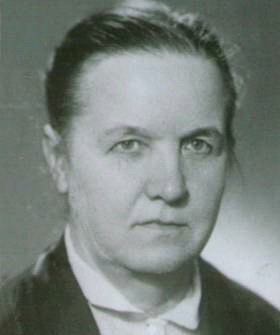 